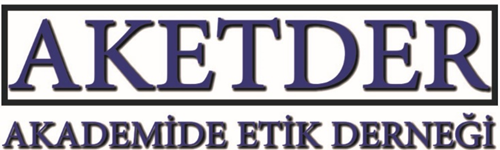 Lisans Öğrencileri Youtube Kanalı Yönetimi ve İçerik Ödülü EsaslarıA. Lisans Öğrencileri Etik Toplulukları Youtube Kanalı EsaslarıBu belge Akademide Etik Derneği lisans öğrencileri etik kulüplerince/topluluklarınca Youtube kanalına üretecekleri içeriklere ödül verme esaslarını ve Lisans Öğrencileri Etik Toplulukları adlı Youtube kanalı yönetim esaslarını kapsamaktadır. Dernek tarafından “Lisans Öğrencileri Etik Toplulukları” adında Youtube kanalı açılmıştır.Bu kanalda bütün Türkiye’deki üniversitelerdeki Lisans Öğrencileri Etik Kulüpleri/Toplulukları üyelerinin etik konusunda yürütecekleri faaliyetlerle oluşturacakları içerikler kulüp Dernek yönetiminin onayından sonra yayınlanacaktır. Oluşturulacak içeriklerin kanalda yayınlanma süresine Dernek yönetimi karar verir. Kanalın yönetimini Dernek Lisans Programları Çalışma Kurulu yürütür.Öğrenciler içerik ya da faaliyetlerinin kanalda yayınlanmasını sağlamak için kulüp/topluluk danışmanından yazılı onay almaları ve onayı Dernek yönetimine iletmeleri gerekmektedir. Yayınlanan içerik için ücret ödenmez.İçerikler ve faaliyetler etik ve özellikle de akademik etik konusunda olmalıdır. Oluşturulacak içerikler kişileri ve kurumları hedef almamalı ve kişi ve kurumların itibarına zarar verecek şekilde olmamalıdır. Yayınlanacak faaliyetlerin ve içeriklerin hukuki sorumlusu yayınlanma talebinde bulunan öğrencilerindir.İçerik süresi 15 dakikayı geçmemelidir.Telif hakkı içeren içerikler kanalda yayınlanmaz.Öğrenciler yayınlanmak üzere oluşturdukları içeriğin telif hakkını Derneğe devretmiş kabul edilir. İçeriklerde yasalara aykırılık bulunmamalıdır.Öğrencilerin oluşturdukları içeriği adlandırmaları ve AMO kelimelerini Derneğe bildirmeleri gerekmektedir.B. Youtube Kanalı İçerik ÖdülüDernek tarafından “Lisans Öğrencileri Etik Toplulukları” adında açılan Youtube kanalında yayınlanmak için üretilen en başarılı ve yaratıcı içeriğe Dernek tarafından yılda bir defa ödül verilmektedir.Ödül kazanan içeriğe Derneğin Lisans Öğrencileri Kurulu karar verir.Ödül olarak Dernek tarafından düzenlenecek belge (içerik üretilmesine katkı veren her öğrenciye verilir) ve Dernek yönetimince belirlenecek miktarda para (başvuru işlemini yürüten öğrenciye verilir) verilir.Öğrenciler ödüle başvuruyu bilgi@akademideetik.org.tr adresine her yıl en geç 1 Nisana kadar iletişim bilgileri ile yaparlar.Ödülü kazanan içerik en geç 30 Mayıs’ta Dernek web sayfasında ilan edilir. Ödül almak için hazırlanan bütün içerikler bu belgedeki esaslara uymak kaydıyla kanalda yayınlanır. 